Inschrijfformulier Ponykamp 2022 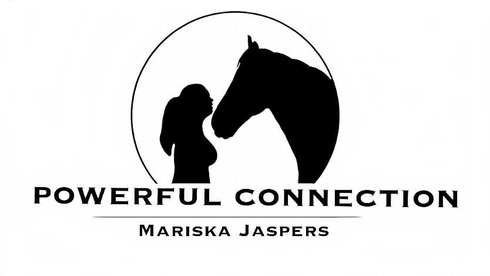 Naam kind:Geboortedatum kind:Lengte:Zwemdiploma:RijervaringNaam ouder 1:Telefoon ouder 1:							e-mailadres 1:Naam ouder 2: Telefoon ouder 2:e-mailadres 2:Adres:Straat:Postcode:Woonplaats:PaardGebruik maken van een pony/paard op locatie.Meenemen van eigen paard. Bij het aankruisen van ‘eigen paard’, wordt er t.z.t. contact opgenomen m.b.t. de mogelijkheden van stalling, weide, stal, etc. Er zitten geen extra bijkomende kosten bij het meebrengen van een eigen paard. Verzekering en huisartsNaam huisarts:Contactgegevens huisarts:Naam zorgverzekering: Verzekeringsnummer:Foto’s Hierbij geef ik wel/niet toestemming voor het maken en/of delen van foto’s op de facebook en website van Powerful Connection. Powerful Connection T: 06-15638633 Ommerweg 33, 7797RD, Rheezerveen E: info@powerful-connection.com KvKnr: 81080689 W: www.powerful-connection.com IBAN: NL94Rabo 0361 8846 05Allergieën/medicatie:____________________________________________________________________________________________________________________________________________________________________________________________________________________________________________________________________________________________________Overige bijzonderheden:____________________________________________________________________________________________________________________________________________________________________________________________________________________________________________________________________________________________________Datums week kampen:18-22 juli leeftijd 7-12 jaar à €375 (aanbetaling van €200) (VOL)1-5 augustus leeftijd 12-18 jaar à €375 (aanbetaling van €200) (nog 1 plek vrij)15-18 augustus leeftijd 12-18 jaar á €375 (aanbetaling van €200) (nog 3 plekken vrij)Datums tweedaagse ponykampen:13-14 augustus à €125 (aanbetaling van €75) (VOL)20-21 augustus à €125 (aanbetaling van €75) (VOL)BetalingZie voor de details van de betaling de algemene voorwaarden. Rekeningnummer: Naam rekeninghouder: Na ondertekening van een volledig ingevuld formulier ontvangt u een bevestiging van de inschrijving.Akkoord van de algemene voorwaarden:Naam ouder 1:				Naam ouder 2:Handtekening ouder 1:			Handtekening ouder 2:Powerful Connection T: 06-15638633 Ommerweg 33, 7797RD, Rheezerveen E: info@powerful-connection.com KvKnr: 81080689 W: www.powerful-connection.com IBAN: NL94Rabo 0361 8846 05Algemene voorwaarden AanmeldingenDe aanmeldingen voor de ponykampen en de dagkampen dienen naar het email adres powerful-connection@.com gestuurd te worden met het online inschrijfformulier. De inschrijving is officieel wanneer de aanbetaling van €200,- is gedaan voor de ponykampen en €75,- voor de dagkampen.  De ponykampen zijn voor alle kinderen. De dagkampen zijn speciaal voor kinderen die het spannend vinden om langer weg te zijn van huis of extra begeleiding nodig hebben. Dit graag op het inschrijfformulier aangeven.  Wanneer er op de website ‘VOL’ achter de datum staat is het niet meer mogelijk om in te schrijven.  Accomodaties  Het slapen op de kamer bij vrienden & vriendinnen is super gezellig en wij zullen ons uiterste best doen om ze bij elkaar op de kamer te leggen. Wij kunnen dit helaas niet garanderen door de accommodatie.  BetalingenAanbetalingen moeten binnen 7 dagen na het verzenden van het aanmeldformulier gedaan zijn. Het is noodzakelijk om bij de aanbetaling de voor - en achternaam van het kind te vermelden en de datum van het kamp. Het tijdstip van de ontvangst van de aanbetaling is de volgorde van inschrijving.  Wanneer alles aangekomen is ontvangt u een bevestiging van de inschrijving.  Het restante bedrag moet 4 weken voor de start van het kamp worden overgemaakt. Hierbij graag dezelfde gegevens als bij de aanbetaling.  Wanneer het restante bedrag binnen is ontvangt u een bevestiging van de betaling.  Onze bankgegevens:  Rekeninghouder: M.C. Jaspers  IBAN: NL94 RABO 0361 8846 05  Wanneer het bedrag 3 ½ week voor de start van het kamp nog niet is overgemaakt krijgt u een herinnering in uw mail. Wanneer het bedrag 3 weken voor de start van het kamp nog niet is overgemaakt vervalt het recht op een plek in het kamp en zal de aanbetaling niet worden teruggestort.  Als u van geen bevestigingsmails ontvangt zou u even uw spambox kunnen nagaan. Als hier ook geen mails staan kunt u het best even contact met ons opnemen.  Powerful Connection T: 06-15638633 Ommerweg 33, 7797RD, Rheezerveen E: info@powerful-connection.com KvKnr: 81080689 W: www.powerful-connection.com IBAN: NL94Rabo 0361 8846 05 AnnuleringenAls om wat voor reden het kamp na de inschrijving wordt geannuleerd word de aanbetaling niet teruggestort. Deze mag wel gebruikt worden voor een ander kamp in hetzelfde jaar of voor het volgende jaar.  Bij afzegging korter dan 4 weken van tevoren bent u helaas uw geld kwijt.  Als het kamp door een pandemie niet door kan gaan word het volledige bedrag teruggestort. Als deze maatregelen korter dan een week voor het begin van het kamp worden aangekondigd proberen we zo veel mogelijk van het bedrag terug te storten. Dit aangezien er van tevoren boodschappen moeten worden gehaald voor het kamp. Hierover zullen wij met u contact opnemen.  Foto’sOp het aanmeldformulier staat de vraag of uw kind op foto’s mag. Wij zullen tijdens de week foto’s maken die we na afloop naar alle ouders sturen. Ook posten we weleens op een social media kanaal een foto van een van de ponykamp activiteiten. Hier kan wel of geen akkoord op worden gegeven op het inschrijfformulier.  Achtergelaten kleding of andere eigendommen Als er na het kamp kleding of andere eigendommen worden achtergelaten worden deze niet opgestuurd. Wel kunnen deze opgehaald worden.  Algemeen Rijden met cap is ten alle tijden verplicht!  Het paardrijden is op eigen risico.  Powerful connection is niet aansprakelijk voor schade, vermissing en/of letsel aan personen, paarden en/of materiële zaken. Zorg dus zelf altijd voor een goede verzekering.  Als er 2 maanden voor het kamp nog niet genoeg aanmeldingen zijn kan het zijn dat de datums worden samengevoegd. Hier zal altijd contact over worden opgenomen.  Powerful Connection T: 06-15638633 Ommerweg 33, 7797RD, Rheezerveen E: info@powerful-connection.com KvKnr: 81080689 W: www.powerful-connection.com IBAN: NL94Rabo 0361 8846 05